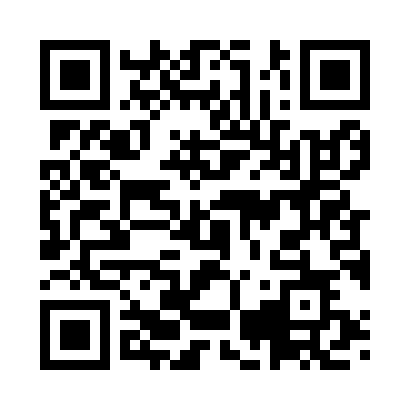 Prayer times for Arzignano, ItalyMon 1 Apr 2024 - Tue 30 Apr 2024High Latitude Method: Angle Based RulePrayer Calculation Method: Muslim World LeagueAsar Calculation Method: HanafiPrayer times provided by https://www.salahtimes.comDateDayFajrSunriseDhuhrAsrMaghribIsha1Mon5:116:541:185:477:439:202Tue5:096:521:185:487:459:223Wed5:076:511:185:497:469:234Thu5:056:491:185:507:479:255Fri5:026:471:175:517:489:276Sat5:006:451:175:527:509:287Sun4:586:431:175:537:519:308Mon4:566:411:165:547:529:329Tue4:536:391:165:557:549:3310Wed4:516:381:165:557:559:3511Thu4:496:361:165:567:569:3712Fri4:476:341:155:577:579:3813Sat4:446:321:155:587:599:4014Sun4:426:301:155:598:009:4215Mon4:406:291:156:008:019:4416Tue4:376:271:146:018:039:4517Wed4:356:251:146:018:049:4718Thu4:336:231:146:028:059:4919Fri4:306:221:146:038:079:5120Sat4:286:201:136:048:089:5321Sun4:266:181:136:058:099:5422Mon4:236:171:136:058:109:5623Tue4:216:151:136:068:129:5824Wed4:196:131:136:078:1310:0025Thu4:176:121:136:088:1410:0226Fri4:146:101:126:098:1610:0427Sat4:126:081:126:098:1710:0628Sun4:106:071:126:108:1810:0829Mon4:076:051:126:118:1910:1030Tue4:056:041:126:128:2110:12